Приложение 1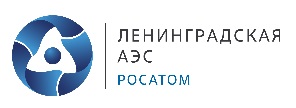 Анкета абитуриента для участия в отборе для поступление в образовательное учреждение по целевому направлению от Ленинградской АЭС*предоставить копии удостоверяющих документов (сертификаты, грамоты, дипломы и т.п.)ФИОДата рожденияАдрес проживанияАдрес проживанияШколаКонтактный телефонE-mailПланируемое место учебы(название вуза)Планируемое место учебы(название вуза)СпециальностьСведения о родителях:(ФИО, место работы, контактные телефон)Сведения о родителях:(ФИО, место работы, контактные телефон)Сведения о родителях:(ФИО, место работы, контактные телефон)Сведения о родителях:(ФИО, место работы, контактные телефон)Сведения о родителях:(ФИО, место работы, контактные телефон)Сведения о родителях:(ФИО, место работы, контактные телефон)Успеваемость.Успеваемость.Средний балл успеваемости по физике10 класс –Средний балл успеваемости по физике11 класс –Средний балл успеваемости по математике:10 класс –Средний балл успеваемости по математике:11 класс –Средний балл успеваемости по русскому языку:10 класс –Средний балл успеваемости по русскому языку:11 класс –Общая успеваемость(предварительно)11 класс –Планируемые предметы для сдачи ЕГЭПланируемые предметы для сдачи ЕГЭУчастие в олимпиадах за последние два года: (название, призовые места)Участие в олимпиадах за последние два года: (название, призовые места)Участие в конкурсах за последние два года (название, призовые места)Участие в конкурсах за последние два года (название, призовые места)Участие в проектах за последние два года (название, призовые места)Участие в проектах за последние два года (название, призовые места)Участии в научно-практических конференциях, семинарахУчастии в научно-практических конференциях, семинарахДополнительное образованиеДополнительное образование